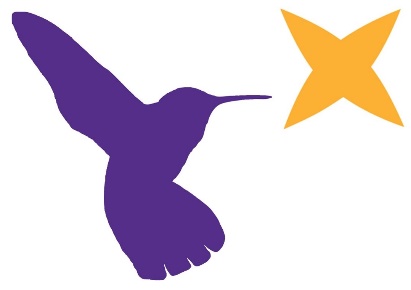 Week commencing 08/03/21Week commencing 08/03/21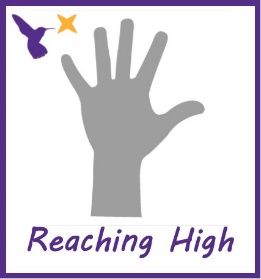 Reaching High – KS3 Beast CreatorClasses: House Martin, Red Kite, NightingaleProject overview:A bug, a creepy-crawly, a beast. He’ll tickle your skin then go in for the sting. Arachnids, insects, molluscs and myriapods, hiding in nooks and beneath darkened rocks. Come search for these minibeasts, and let’s sort them out. How many legs? How many wings? Who does it eat and who eats it? Can you classify it? Can you draw it or make it? Build a bug hotel or a wonderful wormery, then watch them wriggle and burrow, mixing earth as they go. Discover where in the world you’ll find the deadliest beasts. Perhaps the Vespa mandarinia japonica is the one that you fear? Why not become a beast creator? Selectively breed a killer predator that saves the world from the super strong aphid. You’ll be a hero. ‘There was an old lady who swallowed a fly. I don’t know why she swallowed a fly. Perhaps she’ll die?’Reaching High – KS3 Beast CreatorClasses: House Martin, Red Kite, NightingaleProject overview:A bug, a creepy-crawly, a beast. He’ll tickle your skin then go in for the sting. Arachnids, insects, molluscs and myriapods, hiding in nooks and beneath darkened rocks. Come search for these minibeasts, and let’s sort them out. How many legs? How many wings? Who does it eat and who eats it? Can you classify it? Can you draw it or make it? Build a bug hotel or a wonderful wormery, then watch them wriggle and burrow, mixing earth as they go. Discover where in the world you’ll find the deadliest beasts. Perhaps the Vespa mandarinia japonica is the one that you fear? Why not become a beast creator? Selectively breed a killer predator that saves the world from the super strong aphid. You’ll be a hero. ‘There was an old lady who swallowed a fly. I don’t know why she swallowed a fly. Perhaps she’ll die?’Reaching High – KS3 Beast CreatorClasses: House Martin, Red Kite, NightingaleProject overview:A bug, a creepy-crawly, a beast. He’ll tickle your skin then go in for the sting. Arachnids, insects, molluscs and myriapods, hiding in nooks and beneath darkened rocks. Come search for these minibeasts, and let’s sort them out. How many legs? How many wings? Who does it eat and who eats it? Can you classify it? Can you draw it or make it? Build a bug hotel or a wonderful wormery, then watch them wriggle and burrow, mixing earth as they go. Discover where in the world you’ll find the deadliest beasts. Perhaps the Vespa mandarinia japonica is the one that you fear? Why not become a beast creator? Selectively breed a killer predator that saves the world from the super strong aphid. You’ll be a hero. ‘There was an old lady who swallowed a fly. I don’t know why she swallowed a fly. Perhaps she’ll die?’Reaching High – KS3 Beast CreatorClasses: House Martin, Red Kite, NightingaleProject overview:A bug, a creepy-crawly, a beast. He’ll tickle your skin then go in for the sting. Arachnids, insects, molluscs and myriapods, hiding in nooks and beneath darkened rocks. Come search for these minibeasts, and let’s sort them out. How many legs? How many wings? Who does it eat and who eats it? Can you classify it? Can you draw it or make it? Build a bug hotel or a wonderful wormery, then watch them wriggle and burrow, mixing earth as they go. Discover where in the world you’ll find the deadliest beasts. Perhaps the Vespa mandarinia japonica is the one that you fear? Why not become a beast creator? Selectively breed a killer predator that saves the world from the super strong aphid. You’ll be a hero. ‘There was an old lady who swallowed a fly. I don’t know why she swallowed a fly. Perhaps she’ll die?’Maths activities Maths activities English activitiesEnglish activitiesWeekly focus: MeasureEasier:Complete the activities on the ‘introduce weight and mass’ PowerPoint.Use PowerPoint named ‘Measure mass’ teaching slides alongside the worksheet, which is named the same as the PowerPoint. Use PowerPoint named ‘Compare mass’ teaching slides and alongside the worksheet, which is named the same as the PowerPoint. Use PowerPoint named ‘Mass problems’ teaching slides and alongside the worksheet, which is named the same as the PowerPoint. Harder:Use PowerPoint named ‘Subtract 2 fractions’ teaching slides alongside the worksheet, which is named the same as the PowerPoint.Use PowerPoint named ‘Subtract from whole amounts’ teaching slides alongside the worksheet, which is named the same as the PowerPoint.Use PowerPoint named ‘Calculate fractions of a quantity’ teaching slides alongside the worksheet, which is named the same as the PowerPoint.Use PowerPoint named ‘Calculate quantities’ teaching slides alongside the worksheet, which is named the same as the PowerPoint.Find all resources on the West Oaks website under ‘Reaching High’.Mathletics: please ask your class teacher for your child’s Mathletics login. The approximate times for use of this app are 20 minutes per day.Weekly focus: MeasureEasier:Complete the activities on the ‘introduce weight and mass’ PowerPoint.Use PowerPoint named ‘Measure mass’ teaching slides alongside the worksheet, which is named the same as the PowerPoint. Use PowerPoint named ‘Compare mass’ teaching slides and alongside the worksheet, which is named the same as the PowerPoint. Use PowerPoint named ‘Mass problems’ teaching slides and alongside the worksheet, which is named the same as the PowerPoint. Harder:Use PowerPoint named ‘Subtract 2 fractions’ teaching slides alongside the worksheet, which is named the same as the PowerPoint.Use PowerPoint named ‘Subtract from whole amounts’ teaching slides alongside the worksheet, which is named the same as the PowerPoint.Use PowerPoint named ‘Calculate fractions of a quantity’ teaching slides alongside the worksheet, which is named the same as the PowerPoint.Use PowerPoint named ‘Calculate quantities’ teaching slides alongside the worksheet, which is named the same as the PowerPoint.Find all resources on the West Oaks website under ‘Reaching High’.Mathletics: please ask your class teacher for your child’s Mathletics login. The approximate times for use of this app are 20 minutes per day.Please see link for our English story ‘The True Story of the Three Little Pigs’.https://www.youtube.com/watch?v=vB07RfntTvw Writing:We have already written our innovated versions of ‘How to Trap a Wolf’. This week, we are going to write our own instructions text. This doesn’t have to be a ‘how to trap’ text, but a general ‘how to’ text.Write a list of features that should be included in instruction texts. Plan your own ‘how to’ instruction text and write this, ensuring you use all of the appropriate features!Reading:Use the following link and Reading Eggs if possible (ask class leads for your child’s Reading Eggs account username and password) to read some new books this week! What did you think of the books? Why? Did you read any fiction or non-fiction books? https://library.thenational.academy https://readingeggs.co.uk/ Also use Readiwriter spelling app (logins for this app are the same as Mathletics) https://login.readiwriter.com/ The approximate times for use of this app are 20 minutes per day.Speaking and listening:Read your instruction text to another person! Can you get some feedback on your work? Please see link for our English story ‘The True Story of the Three Little Pigs’.https://www.youtube.com/watch?v=vB07RfntTvw Writing:We have already written our innovated versions of ‘How to Trap a Wolf’. This week, we are going to write our own instructions text. This doesn’t have to be a ‘how to trap’ text, but a general ‘how to’ text.Write a list of features that should be included in instruction texts. Plan your own ‘how to’ instruction text and write this, ensuring you use all of the appropriate features!Reading:Use the following link and Reading Eggs if possible (ask class leads for your child’s Reading Eggs account username and password) to read some new books this week! What did you think of the books? Why? Did you read any fiction or non-fiction books? https://library.thenational.academy https://readingeggs.co.uk/ Also use Readiwriter spelling app (logins for this app are the same as Mathletics) https://login.readiwriter.com/ The approximate times for use of this app are 20 minutes per day.Speaking and listening:Read your instruction text to another person! Can you get some feedback on your work? Physical activitiesPhysical activitiesScience activitiesScience activitiesThere are a wide range of resources and support for PE and getting active at home! See the links attached and explore what you could do at home! Go for a walk/jog in the local community!30+ indoor active ideas for children! https://kidsactivitiesblog.com/50578/stuck-inside-games/ Think Active A-Z Challenge. A new challenge for every letter of the alphabet! Disney 10 minute Shake Ups! https://www.nhs.uk/10-minute-shake-up/shake-ups?filter=frozen-fever BBC Supermovers videos https://www.bbc.co.uk/teach/supermovers #thisisPEAssociation for Physical Education – supporting parents/carers to teach PE at home. There are a wide range of brilliant videos for ideas for PE in the home. These videos have been created by PE teachers https://www.afpe.org.uk/physical-education/thisispe-supporting-parents-to-teach-pe-at-home/ Active Kids https://www.activekidsdobetter.co.uk/active-home National Trust’s “50 Things to do Before You’re 11¾ https://nt.global.ssl.fastly.net/documents/50-things-activity-list.pdf Youth Sports Trust PE at Home https://www.youthsporttrust.org/primary-pe-activities Get Set for Tokyo - Olympics inspired active activities, videos and downloads! https://www.getset.co.uk/tokyo-ten There are a wide range of resources and support for PE and getting active at home! See the links attached and explore what you could do at home! Go for a walk/jog in the local community!30+ indoor active ideas for children! https://kidsactivitiesblog.com/50578/stuck-inside-games/ Think Active A-Z Challenge. A new challenge for every letter of the alphabet! Disney 10 minute Shake Ups! https://www.nhs.uk/10-minute-shake-up/shake-ups?filter=frozen-fever BBC Supermovers videos https://www.bbc.co.uk/teach/supermovers #thisisPEAssociation for Physical Education – supporting parents/carers to teach PE at home. There are a wide range of brilliant videos for ideas for PE in the home. These videos have been created by PE teachers https://www.afpe.org.uk/physical-education/thisispe-supporting-parents-to-teach-pe-at-home/ Active Kids https://www.activekidsdobetter.co.uk/active-home National Trust’s “50 Things to do Before You’re 11¾ https://nt.global.ssl.fastly.net/documents/50-things-activity-list.pdf Youth Sports Trust PE at Home https://www.youthsporttrust.org/primary-pe-activities Get Set for Tokyo - Olympics inspired active activities, videos and downloads! https://www.getset.co.uk/tokyo-ten Focus for this week: what are the roles of flowers?Easier: use the following link to watch a video all about the roles of flowers and labelling their parts.https://www.bbc.co.uk/teach/class-clips-video/science-ks1-ks2-ivys-plant-workshop-the-anatomy-of-the-flower/zjmhkmn  Use this video to complete the ‘label parts of a flower’ activity. Can you go on a walk and complete some observational drawings of flowers that you can see out and about? What do they look like and can you recognise any of the parts that you labelled? When you get home can you research to find the names of the flowers that you saw on your walk?Harder: complete the easier section activities. After, use the ‘Pollination’ PowerPoint to learn more about this process. Complete the ‘pollination activities’ and ‘pollination process’ worksheets.Extra videos and activities for support:Focus for this week: what are the roles of flowers?Easier: use the following link to watch a video all about the roles of flowers and labelling their parts.https://www.bbc.co.uk/teach/class-clips-video/science-ks1-ks2-ivys-plant-workshop-the-anatomy-of-the-flower/zjmhkmn  Use this video to complete the ‘label parts of a flower’ activity. Can you go on a walk and complete some observational drawings of flowers that you can see out and about? What do they look like and can you recognise any of the parts that you labelled? When you get home can you research to find the names of the flowers that you saw on your walk?Harder: complete the easier section activities. After, use the ‘Pollination’ PowerPoint to learn more about this process. Complete the ‘pollination activities’ and ‘pollination process’ worksheets.Extra videos and activities for support:REREREREThe environment: the focus for our RE work this term is the environment and what some religions believe about caring for the environment and the animals that live in it. Specifically, we will focus on Islam and Christianity. This week, we will look at Ramadan and Eid. Easier: Use the following link to learn more about the festival and its meaning.https://www.bbc.co.uk/programmes/p02mwdxf Harder: complete the ‘for and against statements’ worksheets, thinking carefully about Ramadan and fasting and the meaning of this to Muslims. Use this link to help you https://www.bbc.co.uk/bitesize/guides/zhbpfcw/revision/3 The environment: the focus for our RE work this term is the environment and what some religions believe about caring for the environment and the animals that live in it. Specifically, we will focus on Islam and Christianity. This week, we will look at Ramadan and Eid. Easier: Use the following link to learn more about the festival and its meaning.https://www.bbc.co.uk/programmes/p02mwdxf Harder: complete the ‘for and against statements’ worksheets, thinking carefully about Ramadan and fasting and the meaning of this to Muslims. Use this link to help you https://www.bbc.co.uk/bitesize/guides/zhbpfcw/revision/3 The environment: the focus for our RE work this term is the environment and what some religions believe about caring for the environment and the animals that live in it. Specifically, we will focus on Islam and Christianity. This week, we will look at Ramadan and Eid. Easier: Use the following link to learn more about the festival and its meaning.https://www.bbc.co.uk/programmes/p02mwdxf Harder: complete the ‘for and against statements’ worksheets, thinking carefully about Ramadan and fasting and the meaning of this to Muslims. Use this link to help you https://www.bbc.co.uk/bitesize/guides/zhbpfcw/revision/3 The environment: the focus for our RE work this term is the environment and what some religions believe about caring for the environment and the animals that live in it. Specifically, we will focus on Islam and Christianity. This week, we will look at Ramadan and Eid. Easier: Use the following link to learn more about the festival and its meaning.https://www.bbc.co.uk/programmes/p02mwdxf Harder: complete the ‘for and against statements’ worksheets, thinking carefully about Ramadan and fasting and the meaning of this to Muslims. Use this link to help you https://www.bbc.co.uk/bitesize/guides/zhbpfcw/revision/3 PSHCEPSHCEPSHCEPSHCEOur PSHCE work will be based on relationships and well-being.This week, we are going to complete a well-being activity around things to look forward to in the future!Look at the ‘well-being jar’ activity on the website. Decorate the jar with lots of things that you like! Once you have done this, talk about and consider some things which you are really looking forward to doing in the future. Think about lockdown and when we are able to do things in society again and consider what the top 3 things that you would like to do will be. Write each one on a piece of paper, fold it up and pop it in your jar! Keep your jar in a safe place and continue to add to this when you think of something you would like to do!Look in your jar each week to reflect and look forward to the future! Our PSHCE work will be based on relationships and well-being.This week, we are going to complete a well-being activity around things to look forward to in the future!Look at the ‘well-being jar’ activity on the website. Decorate the jar with lots of things that you like! Once you have done this, talk about and consider some things which you are really looking forward to doing in the future. Think about lockdown and when we are able to do things in society again and consider what the top 3 things that you would like to do will be. Write each one on a piece of paper, fold it up and pop it in your jar! Keep your jar in a safe place and continue to add to this when you think of something you would like to do!Look in your jar each week to reflect and look forward to the future! Our PSHCE work will be based on relationships and well-being.This week, we are going to complete a well-being activity around things to look forward to in the future!Look at the ‘well-being jar’ activity on the website. Decorate the jar with lots of things that you like! Once you have done this, talk about and consider some things which you are really looking forward to doing in the future. Think about lockdown and when we are able to do things in society again and consider what the top 3 things that you would like to do will be. Write each one on a piece of paper, fold it up and pop it in your jar! Keep your jar in a safe place and continue to add to this when you think of something you would like to do!Look in your jar each week to reflect and look forward to the future! Our PSHCE work will be based on relationships and well-being.This week, we are going to complete a well-being activity around things to look forward to in the future!Look at the ‘well-being jar’ activity on the website. Decorate the jar with lots of things that you like! Once you have done this, talk about and consider some things which you are really looking forward to doing in the future. Think about lockdown and when we are able to do things in society again and consider what the top 3 things that you would like to do will be. Write each one on a piece of paper, fold it up and pop it in your jar! Keep your jar in a safe place and continue to add to this when you think of something you would like to do!Look in your jar each week to reflect and look forward to the future! Enrichment activitiesEnrichment activitiesEnrichment activitiesEnrichment activitiesHistory: Last week, we focused on Anne Frank. If appropriate, could you add her birth and death to your timeline to get a grasp of how long ago she lived? You could add each person we look at to your timeline! This week, we will look Charles Dickens! Easier: Use the following link to find out about Charles Dickens. Create a fact file all about him. Use the following questions to help you: Who was Charles Dickens?Where did he live?When did he live?Why was he important?      https://www.bbc.co.uk/bitesize/topics/z7d7gwx/articles/z4j32sg Harder: Look at the following link and watch the video on Charles Dickens and his life. https://www.youtube.com/watch?v=unKuZ2wlNdw Create a timeline of events of Dickens and his lifetime achievements.Dickens was alive during the Victorian era. Use the following revision guide to find out more about the Industrial Revolution and complete your own revision guide on this – this may be a booklet, PowerPoint, poster, leaflet etc. How did the Industrial Revolution have an impact on Britain?https://www.bbc.co.uk/bitesize/guides/zvmv4wx/revision/1  Geography: This week, we will look at coastlines!Easier: Use the ‘Features of the Seaside’ PowerPoint to find out more about what can be found at the seaside. Complete the tasks on the PowerPoint. Complete the worksheets found on the website named: ‘features of the seaside’, ‘in the picture’ and ‘I spy at the seaside’.Harder: Use the following link to find out more about the coastal erosion!https://www.bbc.co.uk/bitesize/clips/z9xsb9q Use this revision guide to learn more about specific landforms which are created by erosion. https://www.bbc.co.uk/bitesize/guides/zxj6fg8/revision/1 Complete a poster which includes labelled diagrams to explain stump formation via erosion. Art:This week, we will create our own houses. You are going make a house that reflects the sort of person you are. The style of your house and its patterns, textures and colours will show your personality and things that are important to you. See the following link for a tutorial video for the build your own house activity and a list of items that you will need. https://www.tate.org.uk/kids/make/sculpture/build-your-own-house Computing:This week, select the ‘Code a Cartoon’ tutorial on Scratch to create your own cartoon animation! What will the story line be for your cartoon scene?https://scratch.mit.edu/projects/editor/?tutorial=getStarted Make this harder: can you make several scenes for your cartoon? Music: Your Own Music Taste!We have listened to lots of different genres of music of the past 6 weeks. This week, select 3 of your favourite songs and complete a review of them!Which instruments can you hear in the song? What genre of music is this? Can you name any other artists or songs which are part of the same genre of music? Which other songs do these bands sing? Listen to a range of their songs and discuss! Why do you like these songs? Can you use key terms to describe them such as pitch, tempo, rhythm etc? Make this harder: Use Garageband (or another form of online music creation) – can you recreate the rhythm to the chorus of one of these songs?History: Last week, we focused on Anne Frank. If appropriate, could you add her birth and death to your timeline to get a grasp of how long ago she lived? You could add each person we look at to your timeline! This week, we will look Charles Dickens! Easier: Use the following link to find out about Charles Dickens. Create a fact file all about him. Use the following questions to help you: Who was Charles Dickens?Where did he live?When did he live?Why was he important?      https://www.bbc.co.uk/bitesize/topics/z7d7gwx/articles/z4j32sg Harder: Look at the following link and watch the video on Charles Dickens and his life. https://www.youtube.com/watch?v=unKuZ2wlNdw Create a timeline of events of Dickens and his lifetime achievements.Dickens was alive during the Victorian era. Use the following revision guide to find out more about the Industrial Revolution and complete your own revision guide on this – this may be a booklet, PowerPoint, poster, leaflet etc. How did the Industrial Revolution have an impact on Britain?https://www.bbc.co.uk/bitesize/guides/zvmv4wx/revision/1  Geography: This week, we will look at coastlines!Easier: Use the ‘Features of the Seaside’ PowerPoint to find out more about what can be found at the seaside. Complete the tasks on the PowerPoint. Complete the worksheets found on the website named: ‘features of the seaside’, ‘in the picture’ and ‘I spy at the seaside’.Harder: Use the following link to find out more about the coastal erosion!https://www.bbc.co.uk/bitesize/clips/z9xsb9q Use this revision guide to learn more about specific landforms which are created by erosion. https://www.bbc.co.uk/bitesize/guides/zxj6fg8/revision/1 Complete a poster which includes labelled diagrams to explain stump formation via erosion. Art:This week, we will create our own houses. You are going make a house that reflects the sort of person you are. The style of your house and its patterns, textures and colours will show your personality and things that are important to you. See the following link for a tutorial video for the build your own house activity and a list of items that you will need. https://www.tate.org.uk/kids/make/sculpture/build-your-own-house Computing:This week, select the ‘Code a Cartoon’ tutorial on Scratch to create your own cartoon animation! What will the story line be for your cartoon scene?https://scratch.mit.edu/projects/editor/?tutorial=getStarted Make this harder: can you make several scenes for your cartoon? Music: Your Own Music Taste!We have listened to lots of different genres of music of the past 6 weeks. This week, select 3 of your favourite songs and complete a review of them!Which instruments can you hear in the song? What genre of music is this? Can you name any other artists or songs which are part of the same genre of music? Which other songs do these bands sing? Listen to a range of their songs and discuss! Why do you like these songs? Can you use key terms to describe them such as pitch, tempo, rhythm etc? Make this harder: Use Garageband (or another form of online music creation) – can you recreate the rhythm to the chorus of one of these songs?History: Last week, we focused on Anne Frank. If appropriate, could you add her birth and death to your timeline to get a grasp of how long ago she lived? You could add each person we look at to your timeline! This week, we will look Charles Dickens! Easier: Use the following link to find out about Charles Dickens. Create a fact file all about him. Use the following questions to help you: Who was Charles Dickens?Where did he live?When did he live?Why was he important?      https://www.bbc.co.uk/bitesize/topics/z7d7gwx/articles/z4j32sg Harder: Look at the following link and watch the video on Charles Dickens and his life. https://www.youtube.com/watch?v=unKuZ2wlNdw Create a timeline of events of Dickens and his lifetime achievements.Dickens was alive during the Victorian era. Use the following revision guide to find out more about the Industrial Revolution and complete your own revision guide on this – this may be a booklet, PowerPoint, poster, leaflet etc. How did the Industrial Revolution have an impact on Britain?https://www.bbc.co.uk/bitesize/guides/zvmv4wx/revision/1  Geography: This week, we will look at coastlines!Easier: Use the ‘Features of the Seaside’ PowerPoint to find out more about what can be found at the seaside. Complete the tasks on the PowerPoint. Complete the worksheets found on the website named: ‘features of the seaside’, ‘in the picture’ and ‘I spy at the seaside’.Harder: Use the following link to find out more about the coastal erosion!https://www.bbc.co.uk/bitesize/clips/z9xsb9q Use this revision guide to learn more about specific landforms which are created by erosion. https://www.bbc.co.uk/bitesize/guides/zxj6fg8/revision/1 Complete a poster which includes labelled diagrams to explain stump formation via erosion. Art:This week, we will create our own houses. You are going make a house that reflects the sort of person you are. The style of your house and its patterns, textures and colours will show your personality and things that are important to you. See the following link for a tutorial video for the build your own house activity and a list of items that you will need. https://www.tate.org.uk/kids/make/sculpture/build-your-own-house Computing:This week, select the ‘Code a Cartoon’ tutorial on Scratch to create your own cartoon animation! What will the story line be for your cartoon scene?https://scratch.mit.edu/projects/editor/?tutorial=getStarted Make this harder: can you make several scenes for your cartoon? Music: Your Own Music Taste!We have listened to lots of different genres of music of the past 6 weeks. This week, select 3 of your favourite songs and complete a review of them!Which instruments can you hear in the song? What genre of music is this? Can you name any other artists or songs which are part of the same genre of music? Which other songs do these bands sing? Listen to a range of their songs and discuss! Why do you like these songs? Can you use key terms to describe them such as pitch, tempo, rhythm etc? Make this harder: Use Garageband (or another form of online music creation) – can you recreate the rhythm to the chorus of one of these songs?History: Last week, we focused on Anne Frank. If appropriate, could you add her birth and death to your timeline to get a grasp of how long ago she lived? You could add each person we look at to your timeline! This week, we will look Charles Dickens! Easier: Use the following link to find out about Charles Dickens. Create a fact file all about him. Use the following questions to help you: Who was Charles Dickens?Where did he live?When did he live?Why was he important?      https://www.bbc.co.uk/bitesize/topics/z7d7gwx/articles/z4j32sg Harder: Look at the following link and watch the video on Charles Dickens and his life. https://www.youtube.com/watch?v=unKuZ2wlNdw Create a timeline of events of Dickens and his lifetime achievements.Dickens was alive during the Victorian era. Use the following revision guide to find out more about the Industrial Revolution and complete your own revision guide on this – this may be a booklet, PowerPoint, poster, leaflet etc. How did the Industrial Revolution have an impact on Britain?https://www.bbc.co.uk/bitesize/guides/zvmv4wx/revision/1  Geography: This week, we will look at coastlines!Easier: Use the ‘Features of the Seaside’ PowerPoint to find out more about what can be found at the seaside. Complete the tasks on the PowerPoint. Complete the worksheets found on the website named: ‘features of the seaside’, ‘in the picture’ and ‘I spy at the seaside’.Harder: Use the following link to find out more about the coastal erosion!https://www.bbc.co.uk/bitesize/clips/z9xsb9q Use this revision guide to learn more about specific landforms which are created by erosion. https://www.bbc.co.uk/bitesize/guides/zxj6fg8/revision/1 Complete a poster which includes labelled diagrams to explain stump formation via erosion. Art:This week, we will create our own houses. You are going make a house that reflects the sort of person you are. The style of your house and its patterns, textures and colours will show your personality and things that are important to you. See the following link for a tutorial video for the build your own house activity and a list of items that you will need. https://www.tate.org.uk/kids/make/sculpture/build-your-own-house Computing:This week, select the ‘Code a Cartoon’ tutorial on Scratch to create your own cartoon animation! What will the story line be for your cartoon scene?https://scratch.mit.edu/projects/editor/?tutorial=getStarted Make this harder: can you make several scenes for your cartoon? Music: Your Own Music Taste!We have listened to lots of different genres of music of the past 6 weeks. This week, select 3 of your favourite songs and complete a review of them!Which instruments can you hear in the song? What genre of music is this? Can you name any other artists or songs which are part of the same genre of music? Which other songs do these bands sing? Listen to a range of their songs and discuss! Why do you like these songs? Can you use key terms to describe them such as pitch, tempo, rhythm etc? Make this harder: Use Garageband (or another form of online music creation) – can you recreate the rhythm to the chorus of one of these songs?Additional learning linksAdditional learning linksAdditional learning linksAdditional learning linksReading Eggspress and Mathletics logins may be sent by your class teacher.BBC Bitesize has some fantastic links and videos.National Geographic for kids.Twinkl for resources! Free Talk4Writing resources! Please see links below:https://www.talk4writing.com/home-school-units/ https://www.jamiethomasconsulting.com/blog https://www.talkforwritingshop.com/shophttps://www.talk4writing.com/resources/ Science for Families: https://seerih-innovations.org/science4families/ RHS Gardening: https://schoolgardening.rhs.org.uk/resources National Literacy Trust: https://literacytrust.org.uk/free-resources/ TES free home learning resources: https://www.tes.com/news/coronavirus-free-resources-home-learning Eventbrite live and interactive online schooling! https://www.eventbrite.co.uk/e/aimhis-january-lessons-tickets-133146048415 Reading Eggspress and Mathletics logins may be sent by your class teacher.BBC Bitesize has some fantastic links and videos.National Geographic for kids.Twinkl for resources! Free Talk4Writing resources! Please see links below:https://www.talk4writing.com/home-school-units/ https://www.jamiethomasconsulting.com/blog https://www.talkforwritingshop.com/shophttps://www.talk4writing.com/resources/ Science for Families: https://seerih-innovations.org/science4families/ RHS Gardening: https://schoolgardening.rhs.org.uk/resources National Literacy Trust: https://literacytrust.org.uk/free-resources/ TES free home learning resources: https://www.tes.com/news/coronavirus-free-resources-home-learning Eventbrite live and interactive online schooling! https://www.eventbrite.co.uk/e/aimhis-january-lessons-tickets-133146048415 Reading Eggspress and Mathletics logins may be sent by your class teacher.BBC Bitesize has some fantastic links and videos.National Geographic for kids.Twinkl for resources! Free Talk4Writing resources! Please see links below:https://www.talk4writing.com/home-school-units/ https://www.jamiethomasconsulting.com/blog https://www.talkforwritingshop.com/shophttps://www.talk4writing.com/resources/ Science for Families: https://seerih-innovations.org/science4families/ RHS Gardening: https://schoolgardening.rhs.org.uk/resources National Literacy Trust: https://literacytrust.org.uk/free-resources/ TES free home learning resources: https://www.tes.com/news/coronavirus-free-resources-home-learning Eventbrite live and interactive online schooling! https://www.eventbrite.co.uk/e/aimhis-january-lessons-tickets-133146048415 Reading Eggspress and Mathletics logins may be sent by your class teacher.BBC Bitesize has some fantastic links and videos.National Geographic for kids.Twinkl for resources! Free Talk4Writing resources! Please see links below:https://www.talk4writing.com/home-school-units/ https://www.jamiethomasconsulting.com/blog https://www.talkforwritingshop.com/shophttps://www.talk4writing.com/resources/ Science for Families: https://seerih-innovations.org/science4families/ RHS Gardening: https://schoolgardening.rhs.org.uk/resources National Literacy Trust: https://literacytrust.org.uk/free-resources/ TES free home learning resources: https://www.tes.com/news/coronavirus-free-resources-home-learning Eventbrite live and interactive online schooling! https://www.eventbrite.co.uk/e/aimhis-january-lessons-tickets-133146048415 Additional notesAdditional notesAdditional notesAdditional notesIf you would like to share any home learning or achievements on Class Dojo or the school Twitter page, please do! If you have any questions about Reaching High learning, please e-mail me on sarah.wicks@westoaksschool.co.ukIf you would like to share any home learning or achievements on Class Dojo or the school Twitter page, please do! If you have any questions about Reaching High learning, please e-mail me on sarah.wicks@westoaksschool.co.ukIf you would like to share any home learning or achievements on Class Dojo or the school Twitter page, please do! If you have any questions about Reaching High learning, please e-mail me on sarah.wicks@westoaksschool.co.ukIf you would like to share any home learning or achievements on Class Dojo or the school Twitter page, please do! If you have any questions about Reaching High learning, please e-mail me on sarah.wicks@westoaksschool.co.uk